What is Co-Teaching?Co-teaching is when a general education teacher and a special education teacher share responsibilities of planning lessons, delivering instruction, and assessing skills in a heterogeneous classroom. Co-teaching allows for all students to receive a standards based education in a least restrictive environment. Co-teaching allows all students access to grade-level curriculum aligned to the Common Core State Standards while still meeting individual educational needs. Things to Remember:All kids can learn.All kids can make friends.All kids can be a friend.All kids can participate.All kids can be successful.All kids can have fun.All kids can contribute.All kids have strengths.*Brochure based off of Parent Guide Brochure included in The Ultimate Co-Teaching Start-Up Kit from Nicole Chavanne (Learning Lab) 2014*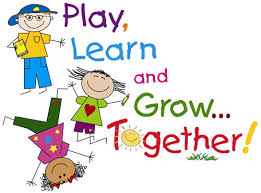 A Parent GuideThe Benefits Of Being in a Co-Taught ClassroomIncreased appreciation of differencesIncreased teacher time and attentionAlternate methods of teachingSocial skills instructionNew and lasting friendshipsStrong sense of a classroom communityStudy skills instructionIncreased test scoresAnd much more!What Does Co-Teaching Look Like?Frequently Asked QuestionsWhich one is my child’s teacher?Both! Both teachers will work with all students and are responsible for instruction, assessment, and guidance of all students in the classroom.What subjects will my child have two teachers teaching?Reading, Writing, Word Study, and Math will be co-taught every day. Science and Social Studies may be co-taught, but not every day. What if the pacing is too slow or too fast because of the varying levels?Because there are extra adults in the room, your child will get a custom education. ALL students receive individualized instruction! What if I still have more questions?Feel free to contact Mr. Hietpas or Mrs. Kleist. You can also contact Mrs. McCormick, Director of Pupil Services, or Mrs. VanHandel, LCIMS principal. One Teach,One ObserveOne teacher leads the instruction while the other observes and gathers data to be reviewed after the lessonOne Teach,One AssistOne teacher leads instruction while the other circulates the room and provides assistance to students as needed. Parallel TeachingBoth teachers teach the same content, but to a divided class. This allows for differentiation. The teachers should alternate the group they work with.Team TeachingBoth teachers share the delivery of the same content at the same time to the whole group. This is the most complex co-teaching style and requires the most planning.Station TeachingBoth teachers divide content and students. Students spend time with each teacher. A third station can be added for independent work.Alternative TeachingOne teacher delivers instruction to the whole class while the other works in small groups to provide preteaching and reteaching as needed. 